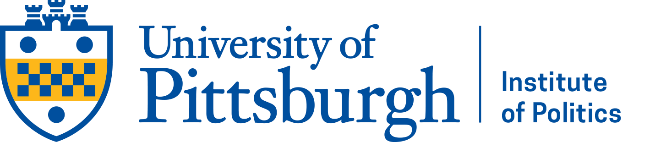 2020 Coleman Award Nomination FormNomination Deadline: Monday, October 5, 2020Available online at www.iop.pitt.edu/colemanNominee: _____________________________________			Phone: ____________________Nominated by: _________________________________			Phone: ____________________The University of Pittsburgh Institute of Politics recognizes that the collective identity of any region is largely determined by the values and priorities embraced by the people who live there. In Southwestern Pennsylvania, we value and acknowledge individuals who demonstrate a strong commitment to serve the region and its residents. To honor one of our community’s greatest civic servants, and to recognize those who have followed in his path, the Institute of Politics has created the Morton “Moe” Coleman Award for Excellence in Community Service.Selection CriteriaThe award recognizes and honors an exceptional individual who makes community service a way of life. This individual must exemplify the best in community service through a sense of caring and responsibility for others and a commitment to connecting citizens and solving community problems.Specifically, the honoree is an individual who, over a sustained period:Gives freely and unselfishly of his or her time to community activities;Inspires others to serve and acts as a role model;Creates connections in the community that enhance coordination and collaboration in solving our region’s challenges;Has a positive impact upon the direction and success of community projects, programs, or individuals; andImproves the lives of others.To be eligible for the award, an individual must demonstrate significant and lasting contributions to the community beyond what is expected as a part of his or her professional life and/or demonstrate service to the community through participation on boards, volunteerism, and other activities that lie outside the scope of his or her current career.Essay QuestionsPlease provide a brief description of how the nominee gives freely and unselfishly of his or her time to community activities:Please provide a brief description of how the nominee inspires others to serve and acts as a role model:Please provide a brief description of how the nominee’s service creates connections in the community that enhance coordination and collaboration in solving our region’s challenges:Please provide a brief description of how the nominee has had a positive impact upon the direction and success of community projects, programs, or individuals:Please give a brief description of how the nominee’s service is unique in improving the lives of the people of this region:In addition to this completed nomination form, please provide a resume or biographical summary (if available, but not required) and two references – name, address, and phone numbers of two individuals who are knowledgeable regarding the nominee’s achievements and character, and any other appropriate supplementary materials.ReferencesPlease submit the completed nomination form and other supplementary materials no later thanMonday, October 5, 2020 via email at bnd2@pitt.edu.If you have any questions, please contact Briana Mihok at 412-478-9770 or bnd2@pitt.edu.Name:   	Organization:   	Email:	 	Phone:	Name: 		Phone ________________		 Organization:   				Email:	 	Name: 		Phone ________________		 Organization:   				Email:	 	